Name of journal: World Journal of GastroenterologyManuscript NO: 35716Manuscript type: ORIGINAL ARTICLEClinical Trials StudyCharacteristics of fecal microbial communities in patients with non-anastomotic biliary strictures after liver transplantationZhang J et al. Fecal microbial communities in NAS patientsJing Zhang, Feng-gang Ren, Peng Liu, Hong-ke Zhang, Hao-yang Zhu, Zhe Feng, Xu-feng Zhang, Bo Wang, Xue-ming Liu, Xiao-gang Zhang, Rong-qian Wu, Yi LvJing Zhang, Feng-gang Ren, Peng Liu, Hong-ke Zhang, Hao-yang Zhu, Zhe Feng, Xu-feng Zhang, Bo Wang, Xue-ming Liu, Xiao-gang Zhang, Yi Lv, Department of Hepatobiliary Surgery, First Affiliated Hospital of Xi’an Jiaotong University, Xi’an 710061, Shaanxi Province, ChinaJing Zhang, Feng-gang Ren, Peng Liu, Hong-ke Zhang, Hao-yang Zhu, Zhe Feng, Xu-feng Zhang, Bo Wang, Xue-ming Liu, Xiao-gang Zhang, Rong-qian Wu, Yi Lv, Institute of Advanced Surgical Technology and Engineering, First Affiliated Hospital of Xi’an Jiaotong University, Xi’an 710061, Shaanxi Province, ChinaJing Zhang, Feng-gang Ren, Peng Liu, Hong-ke Zhang, Hao-yang Zhu, Zhe Feng, Xu-feng Zhang, Bo Wang, Xue-ming Liu, Xiao-gang Zhang, Rong-qian Wu, Yi Lv, Shaanxi Provincial Center for Regenerative Medicine and Surgical Engineering, First Affiliated Hospital of Xi’an Jiaotong University, Xi’an 710061, Shaanxi Province, ChinaORCID number: Jing Zhang (0000-0003-2248-5179); Feng-gang Ren (0000-0002-5799-8516); Peng Liu (0000-0003-2370-7810); Hong-ke Zhang (0000-0001-6786-2324); Hao-yang Zhu (	0000-0002-2491-0020); Zhe Feng (0000-0001-6360-3261); Xu-feng Zhang (0000-0002-7908-1645); Bo Wang (0000-0001-5776-2944); Xue-ming Liu (0000-0002-4489-9439); Xiao-gang Zhang (0000-0002-6197-703X); Rong-qian Wu (0000-0003-0993-4531); Yi Lv (0000-0002-7104-2414).Author contributions: Zhang J, Lv Y, Wu Rq, Wang B, Liu Xm and Zhang Xg designed this study; Zhang J and Feng Z were responsive for the sample collecting; Zhang J, Liu P and Feng Z did the DNA extraction; Zhang J, Ren Fg, Zhu Hy, Zhang Xf, Lv Y finished the analysis and interpretation of data; Zhang J, Ren Fg, Liu P and Zhu Hy joined in the drafting of manuscript; finally, Lv Y, Wu Rq revised the manuscript critically; the funders had no role in study design, data collection and analysis, decision to publish, or preparation of the manuscript.supported by the National Natural Science Foundation of China, No. 81470896.Institutional review board statement: The study was reviewed and approved by the The First Affiliated Hospital of Xi’an Jiaotong University Institutional Review Board.Informed consent statement: All participants were totally informed of the related matters prior to entering in and signed the informed consent.Conflict-of-interest statement: The authors declare no competing financial interests.Data sharing statement: No additional unpublished data are available.Open-Access: This article is an open-access article which was selected by an in-house editor and fully peer-reviewed by external reviewers. It is distributed in accordance with the Creative Commons Attribution Non Commercial (CC BY-NC 4.0) license, which permits others to distribute, remix, adapt, build upon this work non-commercially, and license their derivative works on different terms, provided the original work is properly cited and the use is non-commercial. See: http://creativecommons.org/licenses/by-nc/4.0/Manuscript source: Unsolicited manuscriptCorrespondence to: Yi Lv, MD, PhD, Professor, Department of Hepatobiliary Surgery, The First Affiliated Hospital of Xi’an Jiaotong University, 277 West Yanta Road, Xi’an 710061, Shaanxi Province, China. luyi169@126.comTelephone: +86-13991200581Fax: +86-29-82653903Received: August 2, 2017Peer-review started: August 5, 2017First decision: August 30, 2017Revised: September 13, 2017Accepted: November 8, 2017Article in press:Published online:AbstractAIMto explore the possible relationship between fecal microbial communities and non-anastomotic stricture (NAS) after liver transplantation (LT).MethodsA total of 30 subjects including 10 patients with NAS, 10 patients with no complications after LT, and 10 non-LT healthy individuals were enrolled. Fecal microbial communities were assessed by the 16S rRNA gene sequencing technology.ResultsDifferent from the uncomplicated and healthy groups, unbalanced fecal bacterium ratio existed in patients with non-anastomotic biliary strictures after liver transplantation. The results showed NAS patients were associated with decreases of Firmicutes, Bacteroidetes and increases of Proteobacteria at the phylum level, with the proportion-ratio imbalance between potential pathogenic families including Enterococcaceae, Streptococcaceae, Enterobacteriaceae, Pseudomonadaceae and dominant families including Bacteroidaceae. ConclusionThese compositional shifts of the increase of potential pathogenic bacterium as well as the decrease of dominant bacterium might contribute to the incidence of NAS.Key words: Non-anastomotic stricture; orthotopic liver transplantation; fecal microbiota; dysbacteriosis; ischemia-reperfusion injury© The Author(s) 2017. Published by Baishideng Publishing Group Inc. All rights reserved.Core tip: This study is the first attempt to investigate the possible relationship between gut microbiota and post-liver transplantation (LT) biliary complication based on the 16S rRNA sequencing technology. Our results showed unbalanced ratio of pathogenic bacterium to dominant bacterium really existed in patients with non-anastomotic stricture after LT. Indicated the shifts of fecal microbial communities may involve or exacerbate the process of bile duct’s injury, which may contribute to the mechanism research and prevention in future.Zhang Jing, Ren Fg, Liu P, Zhang Hk, Zhu Hy, Feng Z, Zhang Xf, Wang B, Liu Xm, Zhang Xg, Wu Rq, Lv Y. Characteristics of fecal microbial communities in patients with non-anastomotic biliary strictures after liver transplantation. World J Gastroenterol 2017; In pressIntroductionAs Thomas Starzl performed the first human liver transplantation in 1963, orthotopic liver transplantation (OLT) has been regarded as the standard therapy for patients with end-stage liver diseases. In the past three decades, the post-operative complications decreased markedly due to the improvement of surgical techniques and immunosuppressive treatment[1,2]. However, the morbidity of biliary stricture after OLT is still high, ranging from 5% to 20%[3]. Non-anastomotic stricture, also known as ischemic type biliary stricture, is a lethal complication for recipients and severely affects their long-term prognosis[4]. Factors including poor liver graft, ABO-incompatibility, cytomegalovirus (CMV) infection. etc., may contribute to the development of non-anastomotic stricture (NAS), and ischemic reperfusion related inflammatory injury is commonly regarded as an inducer of this pathologic process[5-8]. But up to date, the definite mechanisms of NAS remain unknown.Gut microbiota is the general term for all microorganisms (mainly for bacterium) living in human intestine, with a microbial density larger than 1014 cells/g, containing 100 times more genes than human’s[9,10]. Current researches have titled the gut bacteria as human’s another organ for its enormous influences in human’s metabolic activity, barrier function and immunity development. However, endotoxemia caused by dysbacteriosis was also connected to obesity, diabetes, nonalcoholic fatty liver diseases (NAFLD), autoimmune disorders[11,12], and even played a key role in ischemic reperfusion injury[13]. While for patients underwent liver transplantation, complex factors like portal vein blocking, ischemic reperfusion injury, antibiotics or immunosuppression use can seriously impair recipient’s immune function, destroy intestinal barrier, finally increase the risk of dysbacteriosis, these changes of microbiota may directly injury host’s liver parenchyma through the “gut-liver” axis[14]. Actually, the relationship between dysbacteriosis and postoperative complications including acute rejection, early-stage infection and graft loss are under investigation[15,16]. Account for all of these, we hypothesized that quantitative or qualitative alterations of gut microbiota may involve or exacerbate graft’s ischemic reperfusion injury, which eventually lead to the NAS. But so far, the detailed relationship between them has never been explored. Furthermore, whether the changes of gut microbiota contribute to the occurrence of NAS after OLT is still obscure.In this study, we explored the potential relationship between gut microbiota and NAS by investigating the microbial communities’ changes in patients diagnosed with NAS.Materials and methodsPatients enrollmentAll subjects in this study came from the first affiliated hospital of Xi’an Jiaotong University, with no history of systemic antibiotics or probiotics within previous 3 mo. We excluded patients accompanied by other digestive comorbidities, autoimmune disorders, NAFLD, obesity or diabetes mellitus, and those suffered from diarrhea or constipation within 1 month were not included either. Patients with NAS were defined as suffering from repeated cholangitis, the magnetic resonance cholangio-pancreatography (MRCP) or endoscopic retrograde cholangio-pancreatography (ERCP) results suggested multiple strictures located in donor biliary system with/without anastomotic stricture. To eliminate arterial factors, those accompanied with hepatic artery thrombosis were not included. For patients in uncomplicated group, they had no obvious complications after OLT, the regular reexaminations (symptoms, physical examinations, B-ultra sound, CT scan, biochemical test, plasma concentration of immunosuppressive drugs) were normal. The healthy controls were those non-LT individuals who came to hospital for a routine health examination, with no digestive diseases or surgical history and their routine tests indexes were in normal ranges. Finally a total of 30 patients meeting inclusion criteria were enrolled, including 20 post-LT patients (10 in NAS group and 10 in uncomplicated group）and 10 healthy controls. All participants were totally informed of the related matters prior to entering in and signed the informed consent. This study was in accordance with the ethical guidelines of the 1975 Declaration of Helsinki and was approved by the institutional review board of the first affiliated hospital of Xi’an Jiaotong university.Surgical procedureAll post-LT Patients underwent OLT in the first affiliated hospital of Xi’an Jiaotong University. Organ donation or transplantation in this study was strictly implemented under the regulation of the China Organ Donation Committee (CODC), Organ Transplant Committee (OTC), and the Declaration of Helsinki. Recipients were carefully evaluated before operation, while candidates diagnosed with hepatocellular carcinoma (HCC) totally accorded with the Milan criteria[17]. Operations were performed with an ABO-compatible liver graft by the same group of doctors. All grafts derived from donors of cardiac death (DCD) and preserved in 4℃ UW liquids before LT. During the operation, graft’s common bile duct bonded to recipient’s by means of duct to duct anastomosis, interruptedly suturing for anterior wall and continuously for posterior with 6-0 absorbable string. A T-tube was applied just as necessarily required. After operation, they were given the triple regimen anti-rejection therapy by tacrolimus, mycophenolate mofetil and methylprednisone. Comparing variablesWe documented individual’s basic characteristics, including age, gender, body mass index (BMI), current state of smoking or drinking, blood routine test and liver function indexes within 48h before sample collecting. For post-LT patients, graft related factors (warm and cold ischemic time) and perioperative characteristics (including Child-Pugh classification, total duration of operation, anhepatic phase, bleeding volume, T-tube inserted or not) were reviewed. The duration from LT to diagnosis and the duration from LT to sample collecting were also respectively recorded.Sampling collectionAll fecal samples were carefully collected avoiding the pollution of urine, then accurately weighed and sub packaged into a 2 mL micro centrifuge tube (180-200 mg per tube), then immediately stored at -80 ℃ before analysis. All these stages were finished within 30 minutes.DNA extractionThe fecal DNA were extracted according to the manufacturer’s instruction of testing kit (QIAamp DNA Stool Mini Kit, Qiagen, Valencia, CA, United States). For one aliquot, scraped bits of stool into a 2 ml microcentrifuge tube on ice, added in 1.4 mL buffer ASL (from the QIAamp DNA Stool Mini Kit) before the sample thawed, vortexed continuously for 1 min until the sample was thoroughly homogenized. Water-bathed for 5 min at 70 ℃, then vortexed for 15 s and centrifuged the sample at a speed of 2000 g for 1 min. Discarded the sediment, pipetted 1.2 mL of the supernatant into a mew 2 mL microcentrifuge tube and added in 1 inhibitEX tablet (from the Kit), vortexed for 1 min until the tablet completely suspended. Incubated suspension for 1min at room temperature, then centrifuged for 3 min. Pipetted all the supernatant into a new 1.5 mL microcentrifuge tube and centrifuged for 3 min. Pipetted above 200 L supernatant into a new 1.5 mL microcentrifuge tube which already had contained 15 L proteinase K. Added 200 uL Buffer AL (from the Kit) and vortexed for 15 s, incubated at 70 ℃ for 10 min. Added 200 L anhydrous ethanol to the lysate and vortexed thoroughly. Carefully applied the lysate to the QIAamp spin column and centrifuged for 1 min. Transferred the QIAamp spin column into a new 2 mL collection tube and discarded the tube containing filtrate. Added in 500 L Buffer AW1 (from the Kit), centrifuged for 1 min and discarded the filtrate. Opened the QIAamp spin column, added 500 L Buffer AW2 (from the Kit), centrifuged for 3 min and placed the spin column into a new 2 mL collection tube, then centrifuged for 1min. Transferred the spin column into a new 1.5 mL tube and pipetted 200 uL Buffer AE onto the QIAamp membrane. Incubated at room temperature for 1min, then centrifuged for 1 min to elute DNA. Finally, stored the filtrate (containing DNA) at -20 ℃.PCR and sequencingUse the DNA isolated from fecal samples as a template for the ampliﬁcation of the 16S rRNA V3-V4 region, the universal primer was F (5’-NNNNNNN ACTCCTACGGGAGGCAGCA-3’) and R (5’NNNNNNN GGACTACVSGGGTATCTAAT-30), the NNNNNNN were unique seven-base barcode used to tag each PCR product. The PCR was finished according to the touchdown protocol reaction[18]. Reaction conditions were as follows: 5.0 L 5 × reaction buffer (TaKaRa, Dalian, China), 5.0 L 5 × high GC buffer (TaKaRa, Dalian, China), 0.5 L dNTP (10 mmol/L) mixture , 1.0 uL forward primer (10 mol/L), 1.0 uL reverse primer (10 mol/L), 0.25 L Q5 high-fidelity DNA polymerase (5U/uL, TaKaRa, Dalian, China), 1 uL DNA template in a total of reaction volume of 25 L. Each PCR product was gel puriﬁed on 2% agarose gel electrophoresis. DNA was isolated using the Axygen Axy Prep DNA Gel Extraction kit (Axygen, Shanghai, China). The sequencing was finished with the help of the Illumina Miseq System (Illumina) .Bioinformatics analysisThe sequencing data of samples were analyzed using pyrosequencing pipeline tools at RDP 10 (http://pyro.cme.msu.edu/). Bacterial diversity was determined by sampling-based analysis of operational taxonomic units (OTUs), α-diversity index (including rarefaction curves, Chao1 index, ACE index, Shannon index and Simpson index, estimated at a distance of 5%), as well as principal component analysis (PCA). Of them, the OTU is an operational definition referred to those closely related individuals, in the system of biological classification, it is defined based on a similarity threshold to classify microbial species into different taxonomic levels (97% similarity equal to the level of species)[19,20]. Species accumulation curves is applied to assess species richness based on the results of species and individual sampling. It can only be compared when the species richness has reached a clear asymptote[21]. PCA is mathematically defined as an orthogonal linear transformation which transforms the original data to a new system defined as principal component. Hence, the greatest variances by some projection of the data comes to lie on the corresponding principal component, which makes it easier to investigate the correlation between multiple variables[22].Data analysisDiversity indexes and the species accumulation curve were calculated by QIIME. PCA plots of the bacterial communities were created using pcaMethods (Stacklies et al, 2007) in R (R Development Core Team, 2012). Differences of categorical variables among groups were analyzed by Chi-square or Fisher’s exact test, final results were expressed as percentage (%). For continuous variables, ANOVA test was used if data met the normal distribution or Mann-Whitney test if not, corresponding results were expressed as mean ± SD or median (range). Statistical analyses were conducted by SPSS version 18.0 (SPSS Inc., Chicago, IL, United States). P value <0.05 was considered statistically significant.ResultsPatients‘ basic characteristicsAs Tab.1 showed, patients in 3 groups shared the similar age distribution, gender proportion, and BMI in our study (all P > 0.05). Results of blood routine tests were generally in normal ranges and of no differences among each other (P > 0.05, Table 1). While for liver function, all median or mean values were obviously abnormal for patients diagnosed with NAS, but no differences existed between the uncomplicated and healthy control group. Notably, for patients with NAS, biliary tract associated indexes like ALP and GGT, were elevated as nearly 4 times as healthy controls’ (P < 0.05), while ALB level was seriously decreased with a mean value of 34.14 g/L (41.1 g/L for healthy and 41.9 g/L for uncomplicated, P < 0.05).For all patients underwent LT, the main inducers were HBV-related cirrhosis (80.00% vs 80.00%, P = 0.568, Table 2), others including subacute liver failure (SALF), hepatocellular carcinoma (HCC) and drug-induced liver injury (DILI) were relatively few in this study. Distributions of preoperative Child-Pugh scores between two groups were similar also, with the percentage of patients attributing to Child-Pugh A or B were 50% vs 50% (P = 0.834, Table 2). In addition, other factors such as liver grafts’ ischemic time, the mean duration of anhepatic phase, total operation duration, intraoperative bleeding volume, and the proportion of T-tube application were all equally distributed, (all P > 0.05, Table 2). The median duration from LT to final diagnosis of NAS was 9 months, from LT to sample collecting in two post-LT groups were 21 and 15 months respectively (P = 0.129).DNA sequencing resultsAccording to the samples number and species OTUs, we calculated the species accumulation curve of all participants (Figure 1). In this study, the curve had reached a plateau, the species had no more obvious increase as the samples number increased, which indicated that the sample volume in our study was relatively large enough to reflect the species richness.Microbiota diversity characteristicsTo ensure the validity, we excluded those rare OTUs of which the richness was less than 0.001% of the total, and also took a flattening process to eliminate the bias of sequencing depth. Finally, we got a total of 1,494,713 valid sequences, with an average sequence length of 468 bps. For these three groups, the mean valid sequences number were 52,222, 49,947, 47,302 respectively (P > 0.05, Figures 2 and 3). As for the microbial community diversity, the OTUs number of phylum level in healthy control group was 969 ± 43, while in two post-LT groups, the numbers were 443 ± 75 and 568 ± 122 respectively, obviously smaller than healthy controls (both P < 0.05, Table 3). It seemed that there were more OTUs in NAS than uncomplicated group, but the difference was not significant. Similarly, these manifestations were also applicable to the OTUs distributions of order/family/genus/species levels (Table 3). Meanwhile, both two post-LT groups showed smaller α-diversity index (including Chao1, ACE, Simpson and Shannon index) than the healthy controls (P < 0.01, Table 4). All of these indicated that patients underwent LT had a lower gut microbiota diversity (including richness and species number) than healthy controls. Furthermore, though of no significant differences, gut microbiota of patients with NAS after liver transplantation was more diverse than those of uncomplicated group, we thought it was mainly due to the increases of potentially pathogenic bacterium (details were described later).About the Principal Component Analysis (PCA) of different groups, the healthy controls were shown well aggregating and not overlapped with the two post-LT groups. Post-LT individuals of two groups were partially overlapped, but they still had their own trend to aggregate separately, so we can still distinguish NAS cluster from the group of uncomplicated (Figure 4). In summary, we can conclude that the variation among groups were larger than within groups, clustering in our study were actually feasible, (PC1 = 24.08%, PC2 = 17.12%).Distribution of gut bacteriaAs Fig.5 shown, gut microbiota in this study were mainly composed of six phyla, including Firmicutes, Bacteroidetes, Proteobacteria, Actinobacteria, Acidobacteria and Verrucomicrobia. Firmicutes and Bacteroidetes, as the main bacterium coexisting in human’s intestine, contributed to 92.32% of the total microbiota in healthy controls group, while the proportions were 77.11% in uncomplicated group, 57.40% in NAS, obviously smaller than healthy controls (both P < 0.05). Specifically, the changes of Firmicutes in post-LT patients was mostly due to the decreases of Lachnospiraceae and Ruminococcaceae at family level, accompanied by the increases of Enterococcaceae and Streptococcaceae (all owned to Bacilli class, Table 5). Especially for NAS group, the proportions of later two were significantly larger than uncomplicated group’s, (2.60% vs 1.20%, 8.60% vs 3.90%, both P < 0.05, Table 5). For Bacteroidetes, uncomplicated patients after LT share the similar proportions to healthy group (P > 0.05). While further analyzing, this phenomenon was caused by the increase of Bacteroidaceae and equivalent decrease of Prevotellaceae at family level. However, phylum of Bacteroidetes was substantially decreased in NAS group, with a constituent ratio of only 5.11%, nearly one fifth of the healthy group’s (P < 0.05, Table 5). Of them, the decrease of Bacteroidaceae and Prevotellaceae at family level played the inducing role in this change, from the normal 11.60%, 11.60% to 2.70%, 0.70% (both P < 0.05, Table 5). As for the phylum of Proteobacteria, it increased obviously in both two post-LT groups, especially for patients with NAS, proportion of Proteobacteria was up to as nearly as 30 times than healthy group’s (32.44% ± 7.32% vs 1.99% ± 0.25%, P < 0.05, Figure 5), while proportions of family of Enterobacteriaceae in three groups were 0.70%, 12.80%, 27.60%, Pseudomonadaceae were 0.00%, 0.00% and 5.90% (all P value between three groups were less than 0.05, Tab.4). Similarly, phylum of Verrucomicrobia also increased in post-LT patients (P < 0.05, Figure 4). Besides these, the proportions of Actinobacteria and Acidobacteria were relatively balanced, no significant differences existed among three groups.DiscussionNowadays, more and more researches have suggested the potential relationship between gut microbiota and liver diseases. Bacterial overgrowth or dysbacteriosis has also been proved contributing to recipient’s post-LT complications[23]. In this study, we investigated the fecal microbial communities of patients diagnosed with NAS depending second-pyrosequencing of the16S rRNA V3-V4 region, taking the well-recovery recipients (uncomplicated) after OLT as negative controls, normal non-LT individuals as healthy controls, to explore the possible relationship between post-LT biliary complications and host’s gut microbiota. According to our result, structural change of fecal microbial communities was observed in patients underwent liver transplantation, especially for those diagnosed with NAS. As α-diversity indexes reflected, post-LT patients presented with significant lower gut microbial diversity than healthy individuals, with the decreases of Firmicutes, Bacteroidetes and increases of Proteobacteria, Verrucomicrobia at the phylum level. While Firmicutes and Bacteroidetes were intestinal dominant bacterium, playing the key role in maintaining host’s intestinal homeostasis. Decreases of these two bacterium always indicated the destruction of intestinal barrier function and increased the risk of bacterial translocation[24]. In fact, the decreases of these two phyla were partially attributed to the increases of Proteobacteria and Verrucomicrobia, which usually contributed to a very small portion for human gut microbiota[25,26]. Similar changes had also been reported in cirrhosis patients waiting for OLT[27]. However, the shifts in our study were more obvious. At the family level, we found proportions of Prevotellaceae, Bacteroidaceae, Lachnospiraceae and Ruminococcaceae were lower in post-LT patients, accompanied with the increases of Enterococcaceae, Streptococcaceae, Enterobacteriaceae and Pseudomonadaceae. In previous studies, families of Lachnospiraceae and Ruminococcaceae were suggested participating in the metabolism of short-chain fatty acids (SCFAs), while SCFAs has been regarded as molecular link between the microbiota and the inflammation by acting on their specific G protein-coupled receptors 43 (GPR 43). Exogenous supplement of SCFAs can inhibit oxidative stress and inflammatory response induced by high glucose and bacterial endotoxins (LPS)[28-30]. Therefore, loss of these potential beneficial bacterium during perioperative period may aggravate systemic inflammatory reaction and finally lead to liver injury[31]. Meanwhile, families of Enterococcaceae, Streptococcaceae, Enterobacteriaceae and Pseudomonadaceae were commonly attributed to the pathogenic bacterium, their overgrowth has been found participating in various kinds of human diseases, even linearly correlated to patient’s Child-Pugh score[27,32-34]. Moreover, bacterial translocation and elevation of LPS have been estimated in rats with liver’s ischemia-reperfusion injury or post-LT acute rejection[35-37]. While Ren also found that liver ischemic preconditioning can improve intestinal barrier function and promote the restorations of intestinal microbiota following OLT[38].Compared with patients of no complications after liver transplantation, patients diagnosed with NAS in our study showed more significant decrease of Bacteroidetes and increase of Proteobacteria at phylum level, with higher proportions of Enterococcaceae, Streptococcaceae, Enterobacteriaceae and Pseudomonadaceae. This dramatic shift in the ratio between phyla or the expansion of Proteobacteria is often referred to as dysbacteriosis. Outgrowth of Enterococcaceae, Streptococcaceae, Enterobacteriaceae and Pseudomonadaceae will lead to large release of LPS and peptidoglycan. When recognized by human immune system via Toll-like receptors (TLRs) or nucleotide-binding oligomerization domain like receptors (NLRs), would trigger the proinflammatory cascade NF-κB and directly stimulate hepatic stellate cells, which finally contributed to liver damage and liver disease progression[14,39,40]. For patients underwent hepatic inflow occlusion and immunosuppressive treatment during or after OLT, these overgrowed pathogenic bacterium may easily penetrate through the intestinal barrier and translocate in the bloodstream, finally aggravated the ischemic reperfusion injury. While bile ducts are susceptible to inflammatory damage, so serious gut dysbacteriosis may exacerbate the cholangiocyte apoptosis and eventually progress into the strictures of bile duct[41,42]. Whereas, proportions of Lachnospiraceae and Ruminococcaceae were similar between NAS group and uncomplicated group, indicating the overgrowth of former four pathogenic bacterium contributed more effect to the pathologic process. Nevertheless, the detailed relationship between bacterial shifts and NAS was not clear.NAS is a serious and progressive complication after OLT, while grafts associated factors were commonly uncontrollable, seeking new breakthrough from recipients themselves is quite important for its prevention. Interestingly, adjustment of microbial structure has been recommended in the treatment of inflammatory bowel disease and metabolic diseases[43]. Inhibition of pathogenic bacterium by antibiotics or probiotics has also been proved improving  cirrhosis patient’s prognosis, preventing the early-stage infection and acute rejection after OLT[44-46]. Therefore, targeted interventions to microbial compositional shift in NAS may contribute to its treatment in future.As we know, this study is the first attempt to investigate the possible relationship between gut microbiota and post-LT biliary complication. With all possible influencing factor including preoperative characteristics and postoperative intervention equally distributed between all objectives, unbalanced ratio between pathogenic bacterium to dominant bacterium existed in patients with non-anastomotic biliary strictures after liver transplantation. This finding might indicate the shifts of fecal microbial communities involve or exacerbate the process of bile duct’s injury. However, we admitted it’s a small-volume study from a single-center experience, and how gut microbial changes related to NAS remains obscure. To verify the possible mechanisms, larger-scale, multicenter studies are necessary in future.In conclusion, our findings showed fecal microbial composition of patients with nonanastomotic biliary stricture was distinct from those with no complications after orthotopic liver transplantation. These compositional shifts of the increase of potential pathogenic bacterium (e.g., including Enterococcaceae, Streptococcaceae, Enterobacteriaceae and Pseudomonadaceae) as well as the decrease of dominant bacterium (e.g., Bacteroidaceae ), might contribute to the incidence of NAS. However, the underlying mechanism warrants further investigation.ARTICLE HIGHLIGHTSResearch backgroundThe background, present status and significance of the study should be described in detail. Non-anastomotic biliary stricture (NAS) is a lethal disorder after liver transplantation (LT), but the mechanisms are still obscure. Gut microbiota has been shown to participate in the pathogenesis of some post-LT complications, while the characteristics of microbial communities in patients with NAS have never been investigated. Research motivationThe main topics, the key problems to be solved and the significance of solving these problems for future research in this field should be described in detail.The purpose of this study was to explore the possible relationship between fecal microbial communities and NAS after OLT.Research objectivesThe main objectives, the objectives that were realized, and the significance of realizing these objectives for future research in this field should be described in detail. It may contribute to the possible mechanism research about NAS after LT, also shed some light on its prevention in future.Research methodsThe research methods (e.g., experiments, data analysis, surveys and clinical trials) adopted to realize the objectives as well as the characteristics and novelty of these research methods should be described in detail. A total of 30 subjects including 10 patients with NAS, 10 patients with no complications after LT, and 10 non-LT healthy individuals were enrolled. Fecal microbial communities were assessed by the 16S rRNA gene sequencing technology. Diversity indexes and the species accumulation curve were calculated by QIIME. PCA plots of the bacterial communities were created using pcaMethods. Other data analysis were finished by Chi-square or Fisher’s exact test or ANOVA test by SPSS.Research resultsThe research findings, their contributions to the research in this field, and the problems that remain to be solved should be described in detail. Different from the uncomplicated and healthy groups, unbalanced fecal bacterium ratio existed in patients with non-anastomotic biliary strictures after liver transplantation. The results showed NAS patients were associated with decreases of Firmicutes, Bacteroidetes and increases of Proteobacteria at the phylum level, with the proportion-ratio imbalance between potential pathogenic families including Enterococcaceae, Streptococcaceae, Enterobacteriaceae, Pseudomonadaceae and dominant families including Bacteroidaceae. Research conclusionsThese compositional shifts of the increase of potential pathogenic bacterium as well as the decrease of dominant bacterium might contribute to the incidence of NAS. Gut microbiota may involve the pathological process of NAS. Factors including poor liver graft, ABO-incompatibility, cytomegalovirus(CMV) infection contribute to the development of NAS.Dysbacteriosis may be another inducer contribute to the development of NAS. The shifts of fecal microbial communities may involve or exacerbate the process of bile duct’s injury. Unbalanced ratio of pathogenic bacterium to dominant bacterium really existed in patients with NAS after liver transplantation. Shifts of fecal microbial communities really existed in patients with NAS after liver transplantation. What are the implications of this? Bacterial intervention may be a new therapy for preventing the occurences of NAS.Research perspectivesAccording to our study, shifts of fecal microbial communities may involve or exacerbate the process of bile duct’s inflammation. This might be helpful for NAS’s prevention. While the definite relationships were obscure, more mechanisms research about how microbiota affected the pathological process should be carried out in future. To learn more interaction relationship between microbiota and biliary inflammatory injury, technology based on functional genomics may be implied for future research.References1 Federle MP. Milestones and future trends in solid organ transplantation. Radiol Clin North Am 1995; 33: 417-434 [PMID: 7740103]2 Zitta S, Schaffellner S, Gutschi J, Meinitzer A, Kniepeiss D, Artinger K, Reibnegger G, Rosenkranz AR, Wagner D. The Effect of Mammalian Target of Rapamycin Versus Calcineurin Inhibitor-based Immunosuppression on Measured Versus Estimated Glomerular Filtration Rate After Orthotopic Liver Transplantation. Transplantation 2015; 99: 1250-1256 [PMID: 25606796 DOI: 10.1097/TP.0000000000000521]3 Gastaca M. Biliary complications after orthotopic liver transplantation: a review of incidence and risk factors. Transplant Proc 2012; 44: 1545-1549 [PMID: 22841209 DOI: 10.1016/j.transproceed.2012.05.008]4 Seehofer D, Eurich D, Veltzke-Schlieker W, Neuhaus P. Biliary complications after liver transplantation: old problems and new challenges. Am J Transplant 2013; 13: 253-265 [PMID: 23331505 DOI: 10.1111/ajt.12034]5 Buis CI, Verdonk RC, Van der Jagt EJ, van der Hilst CS, Slooff MJ, Haagsma EB, Porte RJ. Nonanastomotic biliary strictures after liver transplantation, part 1: Radiological features and risk factors for early vs. late presentation. Liver Transpl 2007; 13: 708-718 [PMID: 17457932 DOI: 10.1002/lt.21166]6 Heidenhain C, Pratschke J, Puhl G, Neumann U, Pascher A, Veltzke-Schlieker W, Neuhaus P. Incidence of and risk factors for ischemic-type biliary lesions following orthotopic liver transplantation. Transpl Int 2010; 23: 14-22 [PMID: 19691661 DOI: 10.1111/j.1432-2277.2009.00947.x]7 Serrano MT, Garcia-Gil A, Arenas J, Ber Y, Cortes L, Valiente C, Araiz JJ. Outcome of liver transplantation using donors older than 60 years of age. Clin Transplant 2010; 24: 543-549 [PMID: 19925474 DOI: 10.1111/j.1399-0012.2009.01135.x]8 Sundaram V, Jones DT, Shah NH, de Vera ME, Fontes P, Marsh JW, Humar A, Ahmad J. Posttransplant biliary complications in the pre- and post-model for end-stage liver disease era. Liver Transpl 2011; 17: 428-435 [PMID: 21445926 DOI: 10.1002/lt.22251]9 Ley RE, Turnbaugh PJ, Klein S, Gordon JI. Microbial ecology: human gut microbes associated with obesity. Nature 2006; 444: 1022-1023 [PMID: 17183309 DOI: 10.1038/4441022a]10 Tremaroli V, Bäckhed F. Functional interactions between the gut microbiota and host metabolism. Nature 2012; 489: 242-249 [PMID: 22972297 DOI: 10.1038/nature11552]11 Shanahan F, Quigley EM. Manipulation of the microbiota for treatment of IBS and IBD-challenges and controversies. Gastroenterology 2014; 146: 1554-1563 [PMID: 24486051 DOI: 10.1053/j.gastro.2014.01.050]12 Cani PD. Metabolism in 2013: The gut microbiota manages host metabolism. Nat Rev Endocrinol 2014; 10: 74-76 [PMID: 24322652 DOI: 10.1038/nrendo.2013.240]13 Wang W, Xu S, Ren Z, Jiang J, Zheng S. Gut microbiota and allogeneic transplantation. J Transl Med 2015; 13: 275 [PMID: 26298517 DOI: 10.1186/s12967-015-0640-8]14 Chassaing B, Etienne-Mesmin L, Gewirtz AT. Microbiota-liver axis in hepatic disease. Hepatology 2014; 59: 328-339 [PMID: 23703735 DOI: 10.1002/hep.26494]15 Xie Y, Chen H, Zhu B, Qin N, Chen Y, Li Z, Deng M, Jiang H, Xu X, Yang J, Ruan B, Li L. Effect of intestinal microbiota alteration on hepatic damage in rats with acute rejection after liver transplantation. Microb Ecol 2014; 68: 871-880 [PMID: 25004996 DOI: 10.1007/s00248-014-0452-z]16 Xie YR, Liu SL, Liu X, Luo ZB, Zhu B, Li ZF, Li LJ, He Y, Jiang L, Li H, Ruan B. Intestinal microbiota and innate immunity-related gene alteration in cirrhotic rats with liver transplantation. Transplant Proc 2011; 43: 3973-3979 [PMID: 22172882 DOI: 10.1016/j.transproceed.2011.08.113]17 Mazzaferro V, Regalia E, Doci R, Andreola S, Pulvirenti A, Bozzetti F, Montalto F, Ammatuna M, Morabito A, Gennari L. Liver transplantation for the treatment of small hepatocellular carcinomas in patients with cirrhosis. N Engl J Med 1996; 334: 693-699 [PMID: 8594428 DOI: 10.1056/NEJM199603143341104]18 Muyzer G, de Waal EC, Uitterlinden AG. Profiling of complex microbial populations by denaturing gradient gel electrophoresis analysis of polymerase chain reaction-amplified genes coding for 16S rRNA. Appl Environ Microbiol 1993; 59: 695-700 [PMID: 7683183]19 Sokal RR. Principles and Practice of Numerical Taxonomy. Am J Bot 1962;49:678-.20 Blaxter M, Mann J, Chapman T, Thomas F, Whitton C, Floyd R, Abebe E. Defining operational taxonomic units using DNA barcode data. Philos Trans R Soc Lond B Biol Sci 2005; 360: 1935-1943 [PMID: 16214751 DOI: 10.1098/rstb.2005.1725]21 Xu G, Zhong X, Wang Y, Xu H. An approach to detecting species diversity of microfaunas in colonization surveys for marine bioassessment based on rarefaction curves. Mar Pollut Bull 2014; 88: 268-274 [PMID: 25220312 DOI: 10.1016/j.marpolbul.2014.08.032]22 Jolliffe IT, Cadima J. Principal component analysis: a review and recent developments. Philos Trans A Math Phys Eng Sci 2016; 374: 20150202 [PMID: 26953178 DOI: 10.1098/rsta.2015.0202]23 Doycheva I, Leise MD, Watt KD. The Intestinal Microbiome and the Liver Transplant Recipient: What We Know and What We Need to Know. Transplantation 2016; 100: 61-68 [PMID: 26647107 DOI: 10.1097/TP.0000000000001008]24 Arumugam M, Raes J, Pelletier E, Le Paslier D, Yamada T, Mende DR, Fernandes GR, Tap J, Bruls T, Batto JM, Bertalan M, Borruel N, Casellas F, Fernandez L, Gautier L, Hansen T, Hattori M, Hayashi T, Kleerebezem M, Kurokawa K, Leclerc M, Levenez F, Manichanh C, Nielsen HB, Nielsen T, Pons N, Poulain J, Qin J, Sicheritz-Ponten T, Tims S, Torrents D, Ugarte E, Zoetendal EG, Wang J, Guarner F, Pedersen O, de Vos WM, Brunak S, Doré J; MetaHIT Consortium, Antolín M, Artiguenave F, Blottiere HM, Almeida M, Brechot C, Cara C, Chervaux C, Cultrone A, Delorme C, Denariaz G, Dervyn R, Foerstner KU, Friss C, van de Guchte M, Guedon E, Haimet F, Huber W, van Hylckama-Vlieg J, Jamet A, Juste C, Kaci G, Knol J, Lakhdari O, Layec S, Le Roux K, Maguin E, Mérieux A, Melo Minardi R, M'rini C, Muller J, Oozeer R, Parkhill J, Renault P, Rescigno M, Sanchez N, Sunagawa S, Torrejon A, Turner K, Vandemeulebrouck G, Varela E, Winogradsky Y, Zeller G, Weissenbach J, Ehrlich SD, Bork P. Enterotypes of the human gut microbiome. Nature 2011; 473: 174-180 [PMID: 21508958 DOI: 10.1038/nature09944]25 Lupp C, Robertson ML, Wickham ME, Sekirov I, Champion OL, Gaynor EC, Finlay BB. Host-mediated inflammation disrupts the intestinal microbiota and promotes the overgrowth of Enterobacteriaceae. Cell Host Microbe 2007; 2: 204 [PMID: 18030708 DOI: 10.1016/j.chom.2007.08.002]26 Balzan S, de Almeida Quadros C, de Cleva R, Zilberstein B, Cecconello I. Bacterial translocation: overview of mechanisms and clinical impact. J Gastroenterol Hepatol 2007; 22: 464-471 [PMID: 17376034 DOI: 10.1111/j.1440-1746.2007.04933.x]27 Qin N, Yang F, Li A, Prifti E, Chen Y, Shao L, Guo J, Le Chatelier E, Yao J, Wu L, Zhou J, Ni S, Liu L, Pons N, Batto JM, Kennedy SP, Leonard P, Yuan C, Ding W, Chen Y, Hu X, Zheng B, Qian G, Xu W, Ehrlich SD, Zheng S, Li L. Alterations of the human gut microbiome in liver cirrhosis. Nature 2014; 513: 59-64 [PMID: 25079328 DOI: 10.1038/nature13568]28 Huang W, Guo HL, Deng X, Zhu TT, Xiong JF, Xu YH, Xu Y. Short-Chain Fatty Acids Inhibit Oxidative Stress and Inflammation in Mesangial Cells Induced by High Glucose and Lipopolysaccharide. Exp Clin Endocrinol Diabetes 2017; 125: 98-105 [PMID: 28049222 DOI: 10.1055/s-0042-121493]29 Lin MY, de Zoete MR, van Putten JP, Strijbis K. Redirection of Epithelial Immune Responses by Short-Chain Fatty Acids through Inhibition of Histone Deacetylases. Front Immunol 2015; 6: 554 [PMID: 26579129 DOI: 10.3389/fimmu.2015.00554]30 Kim CH, Park J, Kim M. Gut microbiota-derived short-chain Fatty acids, T cells, and inflammation. Immune Netw 2014; 14: 277-288 [PMID: 25550694 DOI: 10.4110/in.2014.14.6.277]31 Duncan SH, Louis P, Flint HJ. Cultivable bacterial diversity from the human colon. Lett Appl Microbiol 2007; 44: 343-350 [PMID: 17397470 DOI: 10.1111/j.1472-765X.2007.02129.x]32 Chen Y, Yang F, Lu H, Wang B, Chen Y, Lei D, Wang Y, Zhu B, Li L. Characterization of fecal microbial communities in patients with liver cirrhosis. Hepatology 2011; 54: 562-572 [PMID: 21574172 DOI: 10.1002/hep.24423]33 Riordan SM, Williams R. The intestinal flora and bacterial infection in cirrhosis. J Hepatol 2006; 45: 744-757 [PMID: 16979776 DOI: 10.1016/j.jhep.2006.08.001]34 Pande C, Kumar A, Sarin SK. Small-intestinal bacterial overgrowth in cirrhosis is related to the severity of liver disease. Aliment Pharmacol Ther 2009; 29: 1273-1281 [PMID: 19302262 DOI: 10.1111/j.1365-2036.2009.03994.x]35 Xie Y, Luo Z, Li Z, Deng M, Liu H, Zhu B, Ruan B, Li L. Structural shifts of fecal microbial communities in rats with acute rejection after liver transplantation. Microb Ecol 2012; 64: 546-554 [PMID: 22430504 DOI: 10.1007/s00248-012-0030-1]36 Xing HC, Li LJ, Xu KJ, Shen T, Chen YB, Sheng JF, Yu YS, Chen YG. Intestinal microflora in rats with ischemia/reperfusion liver injury. J Zhejiang Univ Sci B 2005; 6: 14-21 [PMID: 15593386 DOI: 10.1631/jzus.2005.B0014]37 Wu ZW, Ling ZX, Lu HF, Zuo J, Sheng JF, Zheng SS, Li LJ. Changes of gut bacteria and immune parameters in liver transplant recipients. Hepatobiliary Pancreat Dis Int 2012; 11: 40-50 [PMID: 22251469 DOI: 10.1016/S1499-3872(11)60124-0]38 Ren Z, Cui G, Lu H, Chen X, Jiang J, Liu H, He Y, Ding S, Hu Z, Wang W, Zheng S. Liver ischemic preconditioning (IPC) improves intestinal microbiota following liver transplantation in rats through 16s rDNA-based analysis of microbial structure shift. PLoS One 2013; 8: e75950 [PMID: 24098410 DOI: 10.1371/journal.pone.0075950]39 Fung TC, Olson CA, Hsiao EY. Interactions between the microbiota, immune and nervous systems in health and disease. Nat Neurosci 2017; 20: 145-155 [PMID: 28092661 DOI: 10.1038/nn.4476]40 Seki E, De Minicis S, Osterreicher CH, Kluwe J, Osawa Y, Brenner DA, Schwabe RF. TLR4 enhances TGF-beta signaling and hepatic fibrosis. Nat Med 2007; 13: 1324-1332 [PMID: 17952090 DOI: 10.1038/nm1663]41 Imamura H, Brault A, Huet PM. Effects of extended cold preservation and transplantation on the rat liver microcirculation. Hepatology 1997; 25: 664-671 [PMID: 9049216 DOI: 10.1002/hep.510250329]42 Moench C, Moench K, Lohse AW, Thies J, Otto G. Prevention of ischemic-type biliary lesions by arterial back-table pressure perfusion. Liver Transpl 2003; 9: 285-289 [PMID: 12619026 DOI: 10.1053/jlts.2003.50015]43 Yuan F, Ni H, Asche CV, Kim M, Walayat S, Ren J. Efficacy of Bifidobacterium infantis 35624 in patients with irritable bowel syndrome: a meta-analysis. Curr Med Res Opin 2017; 33: 1191-1197 [PMID: 28166427 DOI: 10.1080/03007995.2017.1292230]44 Liu Q, Duan ZP, Ha DK, Bengmark S, Kurtovic J, Riordan SM. Synbiotic modulation of gut flora: effect on minimal hepatic encephalopathy in patients with cirrhosis. Hepatology 2004; 39: 1441-1449 [PMID: 15122774 DOI: 10.1002/hep.20194]45 Safdar N, Said A, Lucey MR. The role of selective digestive decontamination for reducing infection in patients undergoing liver transplantation: a systematic review and meta-analysis. Liver Transpl 2004; 10: 817-827 [PMID: 15237363 DOI: 10.1002/lt.20108]46 Rayes N, Seehofer D, Theruvath T, Schiller RA, Langrehr JM, Jonas S, Bengmark S, Neuhaus P. Supply of pre- and probiotics reduces bacterial infection rates after liver transplantation--a randomized, double-blind trial. Am J Transplant 2005; 5: 125-130 [PMID: 15636620 DOI: 10.1111/j.1600-6143.2004.00649.x]P-Reviewer: Kang KJ, Pompili M, Tsoulfas G S-Editor: Gong ZML-Editor: E-Editor:Specialty type: Gastroenterology and hepatologyCountry of origin: ChinaPeer-review report classificationGrade A (Excellent): 0Grade B (Very good): 0Grade C (Good): C, CGrade D (Fair): DGrade E (Poor): 0Table 1 Basic characteristics of subjects n (%)Healthy: healthy non-LT individuals, n = 10; NAS: patients diagnosed with non-anastomotic biliary strictures after liver transplantation, n = 10; Uncomplicated: patients with no complications after liver transplantation, n = 10; Blood routine tests and liver function indexes were with 48 h before sample collecting. Data were presented as mean standard ± deviation, median (range) or percentage where appropriate. aP < 0.05 vs healthy control group, cP < 0.05 vs uncomplicated group. BMI: body mass index; HGB: hemoglobin, WBC: white blood cell; Neu%: neutrophil ratio; AST: aspartate aminotransferase; ALT: alanine aminotransferase; ALP: alkaline phosphatase; GGT: gamma-glutamyltransferase; ALB: albumin; TBIL: total bilirubin; DBIL: direct bilirubin; LT: liver transplantation.Table 2 Operative characterictics of post-liver transplantation patients n (%)aP < 0.05 vs healthy control group, cP < 0.05 vs uncomplicated group. SALF: subacute liver failure; HCC: Hepatocellular carcinoma; DILI: Drug-induced liver injury; WIT: warm ischemia time; CIT: cold ischemia time; SC: sample collecting; LT: liver transplantation.Table 3 OTUs distribution in 3 groups of different levelsaP < 0.05 vs healthy control group. LT: liver transplantation.Table 4 α-diversity indexes of 3 groupsaP < 0.05 vs healthy control group. LT: liver transplantation.Table 5 Main bacterial families attributing to the microbial community’s changes aP < 0.05 vs healthy control group, cP < 0.05 vs uncomplicated group. LT: liver transplantation.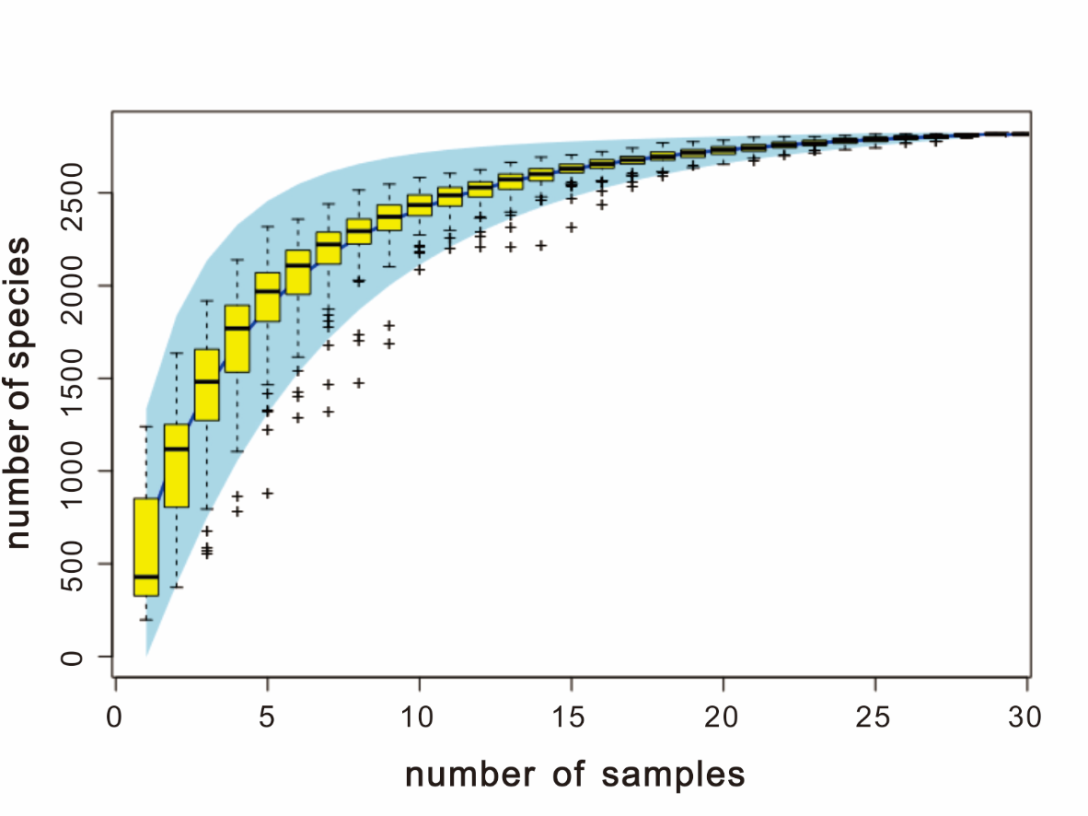 Figure 1 Species accumulation curves.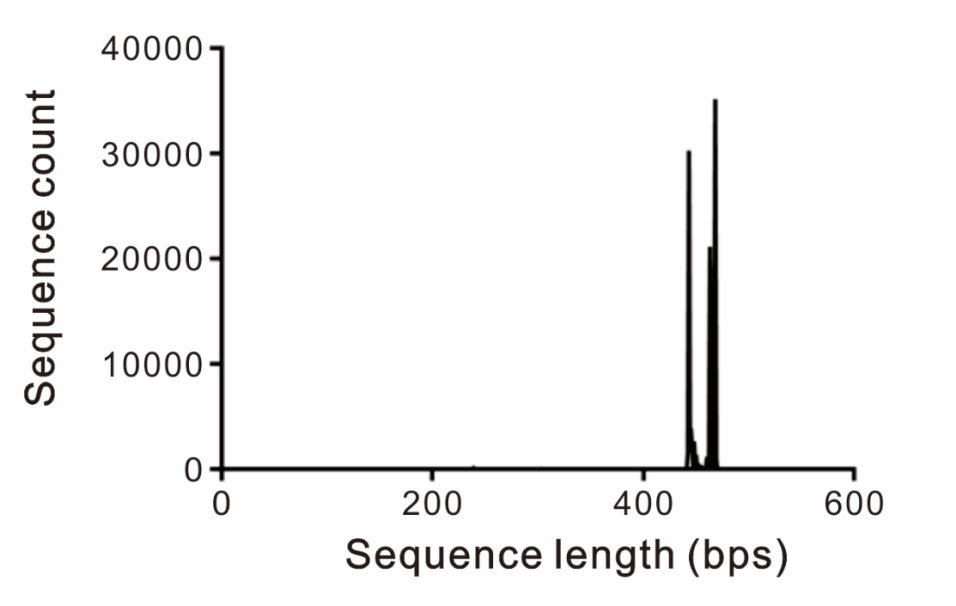 Figure 2 The distributions of sequence length of all patients.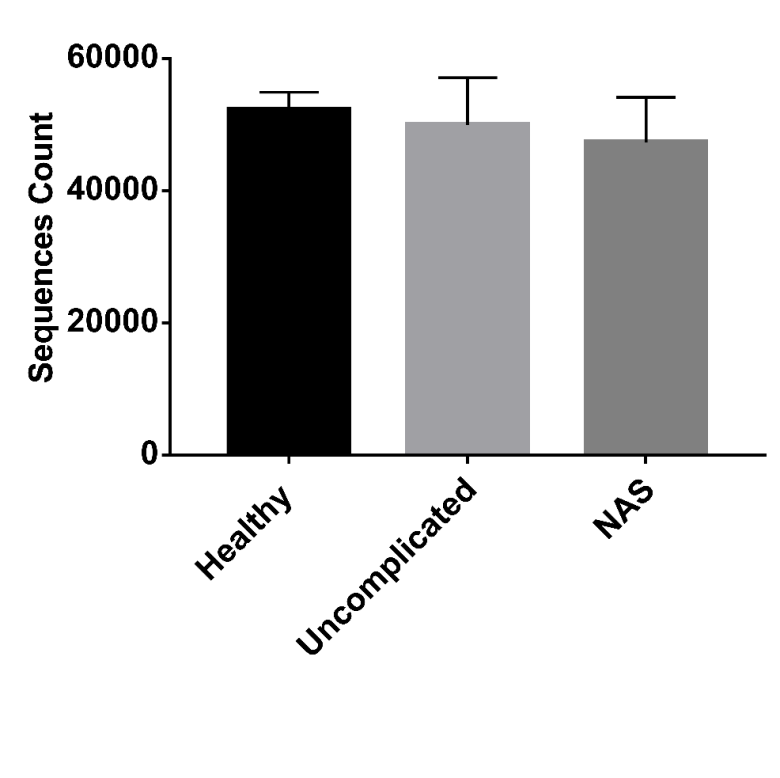 Figure 3 Sequences number in 3 groups.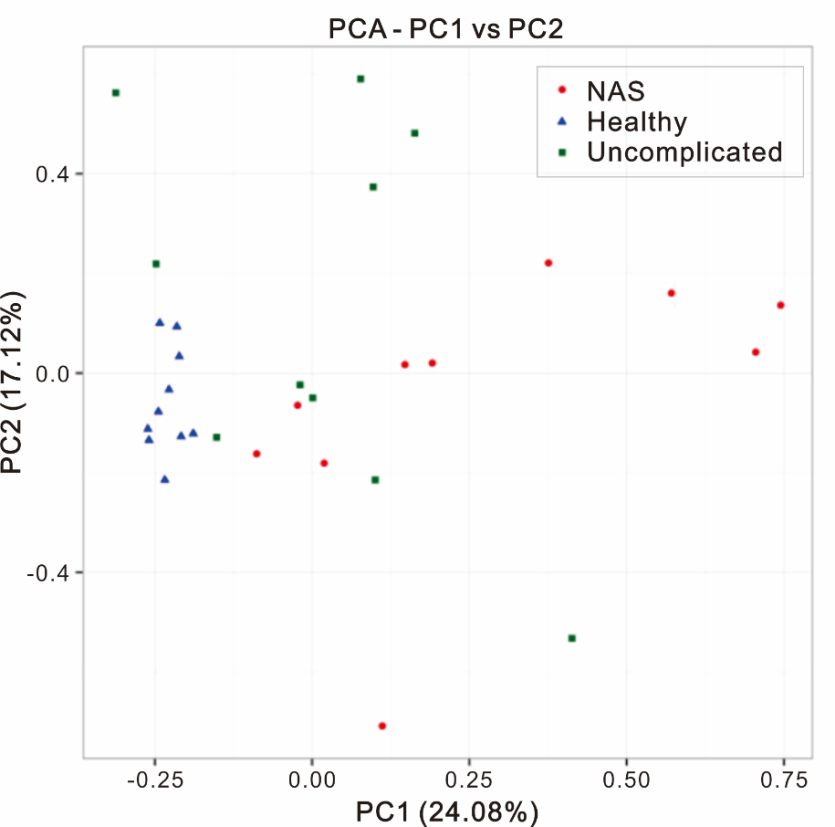 Figure 4 Principal component analysis.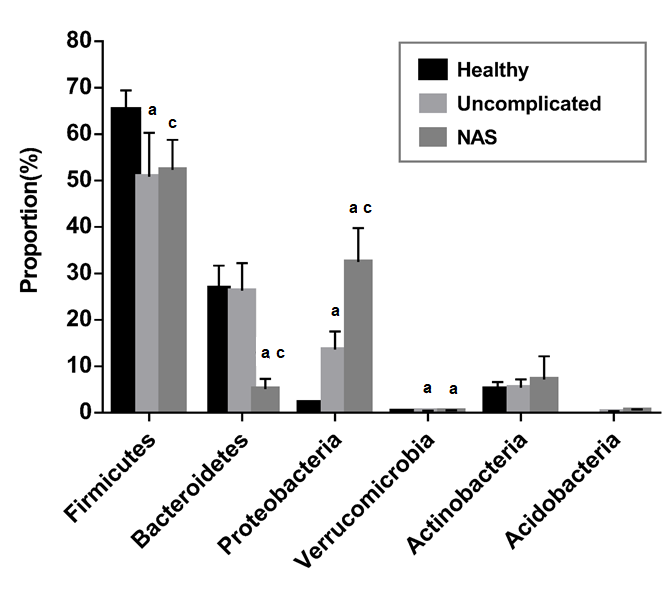 Figure 5 Distribution of bacterium at different phyla. aP < 0.05 vs healthy controls group, cP < 0.05 vs uncomplicated group. Healthy (n = 10)Post-LTPost-LTHealthy (n = 10)Uncomplicated (n = 10)NAS (n = 10)Age (yr)38 ± 1243 ± 1142 ± 9Male9 (90.0)8 (80.0)8 (80.0)BMI (kg/m2)23.3 ± 2.522.1 ± 2.622.4 ± 2.7Current smoking 3 (30.0)2 (10.0)0Current drinking 2 (20.0)00Blood routine testHB (g/L)122.5 ± 12.7129.0 ± 20.0127.4 ± 9.0WBC (× 109)6.0 ± 1.75.1 ± 2.25.2 ± 2.5Neu (%)59.6 ± 14.866.4 ± 16.464.3 ± 20.0Liver functionAST (U/L)21.3 (7.9-39.6)41.0 (13.0-93.0)57.1 (17.0-107.0)a,cALT (U/L)20.1 (14.6-34.4)49.3 (12.0-89.1)57.3 (18.0-111.0)a,cALP (U/L)77.3 ± 31.793.9 ± 17.2332.8 ± 52.4a,cGGT (U/L)27.2 ± 8.253.3 ± 35.6226.4 ± 83.4a,cTB (umol/L)13.7 ± 6.727.4 ± 17.6104.43 ± 47.8a,cDB (umol/L)5.4 ± 3.112.5 ± 8.643.8 ± 6.8a,cALB (g/L)41.1 ± 2.941.9 ± 5.334.1 ± 5.0a,cUncomplicated (n = 10)NAS (n = 10)P valuePrimary diseaseHBV cirrhosis8 (80.0)8 (80.0)0.568HBV SALF0 (0.0)1 (10.0)0.568HCC1 (10.0)1 (10.0)0.568DILI1 (10.0)0 (0.0)0.568Child-Pugh classificationA1 (10.0)1 (10.0)0.834B4 (40.0)4 (40.0)0.834C5 (50.0)5 (50.0)0.834WIT (min)7 ± 28 ± 00.108CIT (h)7 ± 16 ± 10.291Total operation duration (min)366 ± 80377 ± 620.893Anhepatic phase (min)46 ± 1049 ± 70.513Bleeding Volume (mL)1760 ± 3471311 ± 2680.329T-tube insertion8 (80.00)7 (70.00)0.906Median time from LT to NAS (m)-9 (5-13)-Median time from LT to SC (m)15 (6-36)21 (13-32)0.129Healthy (n = 10)Post-LTPost-LTHealthy (n = 10)Uncomplicated (n = 10)NAS (n = 10)Phylum969 ± 43443 ± 75a568 ± 122aClass969 ± 43443 ± 75a568 ± 122aOrder969 ± 43443 ± 75a567 ± 122aFamily889 ± 37413 ± 68a525 ± 110aGenus414 ± 14254 ± 35a261 ± 44aSpecies129 ± 788 ± 9a81 ± 11aHealthy (n = 10)Post-LTPost-LTHealthy (n = 10)Uncomplicated (n = 10)NAS (n = 10)Chao1 Index649.30 ± 34.76269.70 ± 45.09a303.44 ± 76.86aACE834.03 ± 59.10346.72 ± 67.73a413.30 ± 88.68aSimpson0.91 ± 0.010.81 ± 0.02a0.75 ± 0.04aShannon5.71 ± 0.263.73 ± 0.33a3.65 ± 0.50aPhylumClassFamilyHealthy (n = 10)Post-LTPost-LTPhylumClassFamilyHealthy (n = 10)Uncomplicated (n = 10)NAS (n = 10)BacteroidetesBacteroidiaBacteroidaceae11.60% ± 5.33%16.20% ± 3.20%2.70% ± 0.97%a,cBacteroidetesBacteroidiaPrevotellaceae11.60% ± 4.56%0.00% ± 0.00%a0.70% ± 0.08%aFirmicutesBacilliEnterococcaceae0.00% ± 0.00%1.20% ± 0.45%a2.60% ± 0.87%a,cFirmicutesBacilliLeuconostocaceae0.00% ± 0.00%0.70% ± 0.20%0.40% ± 0.05%FirmicutesBacilliStreptococcaceae0.30% ± 0.11%3.90% ± 1.05%a8.60% ± 4.10%a,cFirmicutesBacilliLachnospiraceae21.50% ± 6.78%9.80% ± 2.45%a10.50% ± 3.44%aFirmicutesBacilliRuminococcaceae30.90% ± 6.78%7.00% ± 3.16%a11.20% ± 2.33%aProteobacteriaγ-proteobacteriaEnterobacteriaceae0.70% ± 0.35%12.80% ± 2.56%a27.60% ± 7.06%a,cProteobacteriaγ-proteobacteriaPseudomonadaceae0.00% ± 0.00%0.00% ± 0.00%5.90% ± 3.16%a,cVerrucomicrobiaVerrucomicrobiae Verrucomicrobiaceae0.10% ± 0.09%0.40% ± 0.16%a0.40% ± 0.05%a